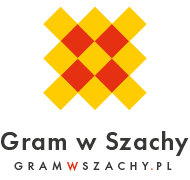 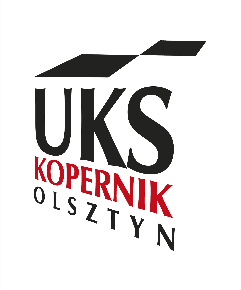 Mój PIerwszy turniej szachowyTURNIEJ PRZEDSZKOLAKÓW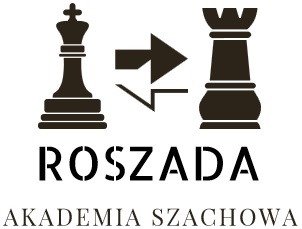 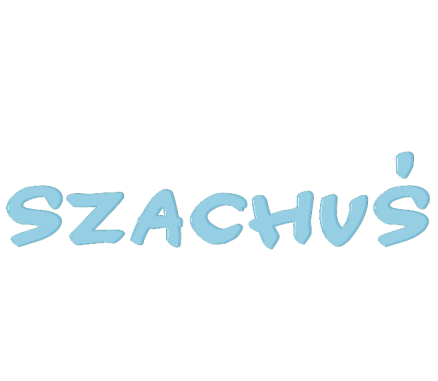 organizatorzy: Fundacja Gram w Szachy UKS Kopernik Olsztyn Koszary Funka SZACHUŚAKADEMIA SZACHOWA ROSZADAlokalizacja: Fundacja Gram w Szachy 10-220 Olsztyn Jana Kasprowicza 4 kontakt do organizatorów: Krzysztof Budrewicz: Tel:     503-968-232Email: kontakt@szachus.plGrzegorz DietrichTel: 516 233 725E-mail: gdietrich@wp.plcele turniejuPierwszy turniej szachowy ma na celu oswojenie dzieci z grą na turnieju szachowym. Nauczyć zachowania podczas rozgrywek, radzenia sobie z emocjami, które towarzyszą  rozgrywkom szachowym. Zapewniamy ciepłe napoje, słodki poczęstunek, pizzę, warunki gry na wysokim poziomie oraz mile spędzony czas. termin i miejsce Termin: 8 luty 2020 r (sobota), 10:00-14:009:00 – 9:30 – potwierdzenie udziału w turniejuMiejsce: Olsztyn, Jana Kasprowicza 4 (Koszary Funka) warunki uczestnictwa i zgłoszenia W turnieju mogą uczestniczyć dzieci w wieku przedszkolnym Zgłoszenia do turnieju przyjmowane są do dnia: 06.02.2020. Zgłoszenia zawierające: nazwisko, imię, miejscowość, datę urodzenia należy przesłać na adresy e-mail: kontakt@szachus.pl lub gdietrich@wp.pl SYSTEM ROZGRYWEK I TEMPO GRYSystem szwajcarski na dystansie 6 rund prowadzony programem ChessArbiter. Tempo gry: 10 minut na partię dla każdego zawodnika.wpisoweKoszt uczestnictwa: 30 PLNPłatność gotówką w dniu zawodów. 	nagrodyMedale, dyplomy oraz  upominki dla wszystkich uczestników. Za pierwsze trzy miejsca puchary oddzielnie dla chłopców i dziewczynek.SPRAWY RÓŻNE: Opiekę nad dziećmi w trakcie turnieju sprawują rodzice bądź opiekunowie prawni.Zawodnicy na czas rozgrywek ubezpieczają się we własnym zakresie